Paper Tube Telescope and ConstellationsVariation on the project found here: http://mommaowlslab.blogspot.com/2013/09/diy-constellation-tubes.html.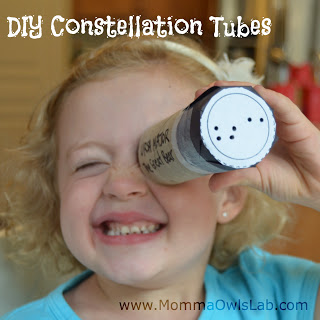 MaterialsToilet paper tubeOptional: Decorations for tube (paint, crayons, stickers, colored paper, duct tape, etc.)Black construction paper, cut into 2” x 2” squaresScissors Glue stickPush pin (large is better for small hands, an adult could use an awl for a substitute)Corkboard or cardboard or similar surface to poke pin againstInstructionsPrint out the constellation patterns.Cut out constellation patterns.Decorate the toilet paper tube telescope.Glue the constellation squares to the construction paper squares.One at a time, place the squares onto your corkboard (or similar surface) and use the push pin to poke out the constellations. This allows the light to come through, making the stars.Hold a completed constellation square to the end of the telescope with the black side against the tube. Look through the telescope at the constellation. Do not point the telescope directly at a light source (do not look directly at the sun ever). This is how the constellations look in the sky. To look through the telescope and see them this way use the print version, which inverts the images.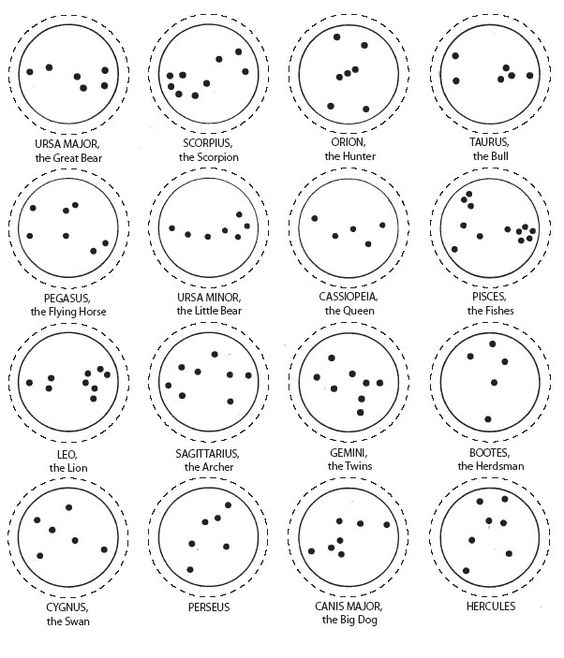 Print version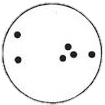 Taurus, the Bull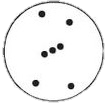 Orion, the Hunter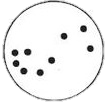 Scorpius, the Scorpion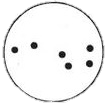 Ursa Major, the Great Bear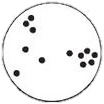 Pisces, the Fish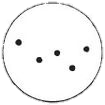 Cassiopeia, the Queen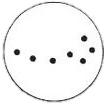 Ursa Minor, the Little Bear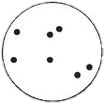 Pegasus, the Flying Horse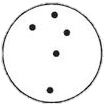 Bootes, the Herdsman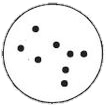 Gemini, the Twins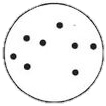 Sagittarius, the Archer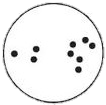 Leo, the Lion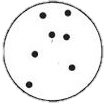 Hercules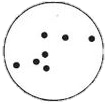 Canis Major, the Great Dog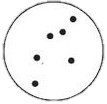 Perseus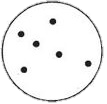 Cygnus, the Swan